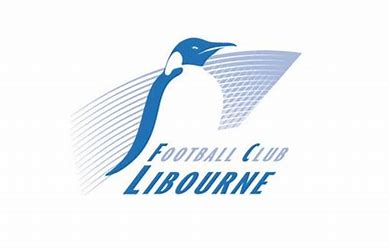 DETECTIONS JEUNES 2021-2022Malgré cette crise sanitaire, le FC LIBOURNE prépare la future saison.En effet notre équipe technique vous ouvre ses portes en vous permettant de prendre un 1er contact avec notre club.Si vous souhaitez nous rejoindre la saison prochaine, nous vous proposons de remplir le formulaire ci-dessous.Ainsi nous nous engageons à vous recontacter dès qu’il sera possible de se retrouver sur nos belles installations du stade JA MOUEIX de Libourne.Des détections seront alors organisées pour les catégories U6 à U19 (Filles et Garçons).Vous désirez découvrir le FC LIBOURNE ? Notre club historique, nos valeurs et notre formation ?Il vous suffit donc de remplir le questionnaire et de l’envoyer à l’adresse mail suivante :detec.fclibourne@gmail.comNous ferons passer vos candidatures aux responsables de catégories.Fiche de RenseignementNOM, PrénomDate de NaissanceAdresse et MailNOM, Prénom du responsable légalTéléphone du responsable légalClub actuelCatégorie actuellePoste(s)Niveau jouéEtablissement scolaire (Niveau)